ПРОТОКОЛ №1заседания Координационного совета по развитию малого и среднегопредпринимательства и инвестиционной деятельности при  администрации города Урай(с обеспечением видеотрансляции в режиме он-лайн)«13» марта 2024 года			   				        	                       г. Урай  Состав Координационного совета, присутствующих на заседании Координационного совета:Приглашенные докладчики по повестке дня:Повестка дня:1. Информация о деятельности администрации города Урай и главы города Урай за 2023 год, о планах развития города на 2024 год.2. Информирование субъектов предпринимательской деятельности о внедрении Регионального инвестиционного стандарта в Ханты-Мансийском автономном округе – Югре.3. Организация мероприятий по развитию внутреннего туризма в городе Урай.4. О Правилах благоустройства территории города Урай в части содержания объектов потребительского рынка. Порядок размещения вывесок.5. О конкурсе на разработку эскизного предложения  Арт-объекта  «Предприниматель  Урая».Рассмотрение вопросов в заочной форме:6. Обзор изменений налогового законодательства.7. О ходе реализации национального проекта «Малое и среднее предпринимательство и поддержка индивидуальной предпринимательской инициативы»  на территории города Урай за 2023 год.8. Преимущество получения услуг для бизнеса через портал Госуслуг.9. Рассмотрение актов о результатах осуществления контроля за соблюдением концессионером условий концессионного соглашения в сфере ЖКХ в г.Урай за IV квартал 2023 года 10. О внесении изменений в Перечень муниципального имущества, предназначенного для поддержки субъектов малого и среднего предпринимательства.1. Информация о деятельности администрации города Урай и главы города Урай за 2023 год, о планах развития города на 2024 год (Закирзянов Т.Р.)   	 Решили:1.1. Информацию о деятельности администрации города Урай и главы города Урай за 2023 год, о планах развития города на 2024 год принять к сведению.2. Информирование субъектов предпринимательской деятельности о внедрении Регионального инвестиционного стандарта в Ханты-Мансийском автономном округе – Югре. (Чепель Е.С.)Решили:2.1. Информацию о внедрении Регионального инвестиционного стандарта в Ханты-Мансийском автономном округе – Югре принять к сведению.3. Организация мероприятий по развитию внутреннего туризма в городе Урай.  (Ермолаева Е.В.)Решили:3.1. Информацию об организации мероприятий по развитию внутреннего туризма в городе Урай принять к сведению.3.2. Управлению по физической культуре, спорту и туризму администрации города Урай:- выстроить взаимодействие с туристическими агентствами города и автономного округа, обеспечив их информацией и буклетами о туристических маршрутах в городе Урай;- проработать возможность участия этнопарка центр «Силава» в Международных художественных выставках г. Москва, г. Екатеренбург;- проработать вопрос с руководителем БУ ХМАО - Югры "Урайская окружная больница медицинской реабилитации" об организации туристско-экскурсионных ознакомительных маршрутов по городу Урай, и его окрестностям для  пациентов БУ ХМАО - Югры "Урайская окружная больница медицинской реабилитации"  Срок: в IV квартале 2024 года доложить о проделанной работе на заседание Координационного совета. 4. О Правилах благоустройства территории города Урай в части содержания объектов потребительского рынка. Порядок размещения вывесок. 	(Богданов С.П.)4.1. Информацию о Правилах благоустройства территории города Урай в части содержания объектов потребительского рынка и порядок размещения вывесок принять к сведению. 5. О конкурсе на разработку эскизного предложения  Арт-объекта  «Предприниматель  Урая». 	(Ковалёва  О.Д.)Решили:5.1. Положение о конкурсе на разработку эскизного предложения  Арт-объекта  «Предприниматель  Урая» принять и утвердить, в соответствии с приложением 1 к настоящему  Протоколу. Объявить проведение Конкурса с 20 марта текущего года. Информация по вопросам 6 – 10 была направлена на электронные адреса членов Координационного совета для рассмотрения в заочной форме.6. Обзор изменений налогового законодательства.(Ефремов А.Н.)Решили:6.1. Информацию об изменения налогового законодательства принять к сведению.7. О ходе реализации национального проекта «Малое и среднее предпринимательство и поддержка индивидуальной предпринимательской инициативы»  на территории города Урай за 2023 год.(Ковалёва О.Д.)Решили:7.1. Информацию о ходе реализации национального проекта «Малое и среднее предпринимательство и поддержка индивидуальной предпринимательской инициативы»  на территории города Урай за 2023 год принять к сведению.8. Преимущество получения услуг для бизнеса через портал Госуслуг.(Нефедова Е.В.)Решили:8.1. Информацию о преимуществе получения услуг для бизнеса через портал Госуслуг принять к сведению.9. Рассмотрение актов о результатах осуществления контроля за соблюдением концессионером условий концессионного соглашения в сфере ЖКХ в г.Урай за IV квартал 2023 года.(Лаушкин О.А.)Решили:9.1. Информацию о рассмотрении актов о результатах осуществления контроля за соблюдением концессионером условий концессионного соглашения в сфере ЖКХ в г.Урай за IV квартал 2023 года принять к сведению.10. О внесении изменений в Перечень муниципального имущества, предназначенного для поддержки субъектов малого и среднего предпринимательства.(Гарифов В.Р.)Решили:10.1. Согласовать внесение изменений в Перечень муниципального имущества, предназначенного для поддержки субъектов малого и среднего предпринимательства, в соответствии с приложением 2 к настоящему  Протоколу.Приложение 1  к протоколу заседанияКоординационного совета по развитию малого и среднего предпринимательства и инвестиционной                                                                          деятельности при администрации города Урай от 13.03.2024 №1Положение о Конкурсе на разработку эскизного предложения  Арт-объекта  «Предприниматель  Урая»  Общие положения1.1. Положение о Конкурсе на разработку эскизного предложения  Арт-объекта «Предприниматель  Урая»  (далее – Положение) определяет цели, задачи и условия участия Конкурса, порядок подведения итогов, награждение победителя и участников Конкурса на разработку эскизного предложения Арт-объекта  «Предприниматель Урая» (далее – Арт-объект). 1.2. Конкурс проводится по инициативе членов Координационного совета по развитию малого и среднего предпринимательства и инвестиционной деятельности при администрации города Урай (далее – Координационный совет).1.3. Организатором Конкурса является управление экономического развития администрации города Урай (далее – организатор). 1.4. В конкурсе могут участвовать любые физические лица без ограничения по возрасту, а также юридические лица, индивидуальные предприниматели и общественные организации. В Конкурсе могут участвовать индивидуальные и коллективные работы.1.5. Срок проведения конкурса с 20.03.2024 по 27.05.2024.2. Цели и задачи конкурса2.1. Цель проведения конкурса: содействие развитию предпринимательства на территории города Урай, пропаганды достижений, роли и значимости субъектов предпринимательской деятельности в социально-экономическом развитии города Урай.2.2. Задача проведения конкурса: возведение Арт-объекта для размещения на территории Набережной реки Конда имени Александра Петрова.  Арт-объект это современный, оригинальный, легко узнаваемый собирательный образ Предпринимателя Урая.3. Условия участия в конкурсе3.1. Для участия в конкурсе необходимо в срок не позднее 13.05.2024 предоставить анкету по форме согласно приложений 1.1или 1.2 к настоящему Положению и эскизное предложение Арт-объекта одним из способов: 1) на бумажном носителе – в отдел развития предпринимательства управления экономического развития администрации города Урай по адресу: город Урай, микрорайон 2, дом 60, кабинет 119, с 8.30 до 17.12 часов, перерыв 12.30.-14.00 часов (выходные дни: суббота, воскресенье);2) в электронном виде – по электронному адресу ue@uray.ru.3.2. Предметом разработки эскизного предложения является Арт-объект, который будет установлен на территории Набережной реки Конда имени Александра Петрова.3.3. Требования к архитектурному облику Арт-объекта:  Арт-объект должен представлять собой символ достижений, значимости роли  субъектов предпринимательской деятельности в социально-экономическом развитии города Урай;максимальная площадь установки - не более 2,0х2,0м;общая высота – не более 2,0 м;3.4. Требования к содержанию, формату эскизного предложения: текстовое описание формирования идеи образа Арт-объекта;габариты: длина, ширина, высота;материалы облицовки или изготовления;изображение Арт-объекта в цвете, в любой технике;формат оформления на бумажном носителе – А3, А4;формат предоставления в электроном виде – в формате pdf; JPEG; pptx.4. Порядок подведения итогов и награждение победителя и участников конкурса4.1. Итоги конкурса подводятся в два этапа.Срок проведения 1 этапа – с 14.05.2024 по 17.05.2024. Члены художественной группы Градостроительно-художественного совета города Урай (по согласованию).Члены художественной группы Градостроительно-художественного совета города Урай оценивают представленные на конкурс работы, проставляют результаты в оценочных листах по форме согласно приложению 2 к настоящему Положению. Три участника, набравшие наибольшее количество баллов представляют конкурсные работы на заседание Координационного совета.Срок проведения 2 этапа – с 20.05.2024 по 27.05.2024. Определение победителя из 3-х эскизных предложений, отобранных на первом этапе, осуществляется на заседании Координационного совета. Присуждение мест осуществляется на основании рейтинга количества голосов, отданных за эскизное предложение.4.2. Победителем Конкурса определяется участник Конкурса, работа которого набрала наибольшее количество голосов членов Координационного совета.4.3. Результаты голосования оформляются протоколом Координационного совета.4.4. Победитель и участники Конкурса награждаются памятными подарками.4.5. Приобретение памятных подарков осуществляется из внебюджетных средств, сформированных субъектами предпринимательства.4.6. Информация о проведении Конкурса и результатах Конкурса публикуются в газете «Знамя» и размещаются на сайте органов местного самоуправления города Урай в информационно-телекоммуникационной сети «Интернет».4.7. Эскизное предложение Арт-объекта, победившее в Конкурсе, является концептуальным обоснованием для изготовления Арт-объекта.Приложение 1.1 к Положению о Конкурсе на разработку эскизного предложения Арт-объекта «Предприниматель Урая»Форма анкеты участника конкурса – физического лица:Анкетадля участия в Конкурсе на разработку эскизного предложения Арт-объекта «Предприниматель Урая»1.Фамилия, имя, отчество_______________________________________________________2.Число, месяц, год рождения  __________________________________________________        3.Место учебы, работы, должность  ______________________________________________4. Почтовый адрес, электронный адрес, контактный телефон:_____________________________________________________________________________ 5. Наименование проекта  ______________________________________________________  Согласно статьям 6, 9 Федерального закона от 27 июля 2006 года №152-ФЗ «О персональных данных», указывая свои персональные данные я тем самым соглашаюсь на их обработку, а также на публикацию фамилии, имени и отчества в средствах массовой информации и информационно-телекоммуникационной сети «Интернет» в случаях, определенных Положением о конкурсе на разработку эскизного предложения Арт-объекта «Предприниматель Урая».Подпись _______________Дата __________________Приложение 1.2 к Положению о Конкурсе на разработку эскизного предложения Арт-объекта «Предприниматель Урая»Форма анкеты участника конкурса – юридического лица/индивидуального предпринимателя:Анкетадля участия в городском Конкурсе на разработку эскизного предложения Арт-объекта «Предприниматель Урая»1. Наименование юридического лица/Ф.И.О. индивидуального предпринимателя_____________________________________________________________________________2. Почтовый адрес, электронный адрес, контактный телефон: _____________________________________________________________________________3. Наименование проекта _______________________________________________________Должность, Ф.И.О, подпись ответственного лица ____________________________Дата ____________Приложение 2 к Положению о Конкурсе на разработку эскизного предложения Арт-объекта «Предприниматель Урая»Оценочный листработ представленных на Конкурс на разработку эскизного предложения Арт-объекта «Предприниматель Урая»________________________________________(ф.и.О. участника)Дата _________________________Приложение 2  к протоколу заседанияКоординационного совета по развитию малого и среднего предпринимательства и инвестиционной                                                                          деятельности при администрации города Урай от 13.03.2024 №1	Изменения в перечень муниципального имущества предназначенного для поддержки субъектов малого и среднего предпринимательства (далее – Перечень):1. Исключить из Перечня следующие объекты с пор. №3,4,28:   Закирзянов Тимур Раисовичпредседатель Координационного совета, глава города УрайШиринкин Виталий Николаевичзаместитель председателя Координационного совета, индивидуальный предпринимательКуликова Людмила Юрьевнасекретарь Координационного совета, старший инспектор отдела развития предпринимательства управления экономического развития администрации города Урай Новосёлова Светлана Петровназаместитель главы города Урай, курирующий направления экономики, финансов и инвестицийУланова Лариса Викторовнаначальник управления экономического развития администрации города УрайКовалёва Ольга Давыдовназаместитель начальника управления - начальник отдела развития предпринимательства управления экономического развития администрации города УрайИголкин Алексей Викторовичиндивидуальный предпринимательГулевич Владимир Лаврентьевич индивидуальный предпринимательСалун Александр Владимировичгенеральный директор ООО «Вкус»Сорокин Александр Викторовичиндивидуальный предпринимательЗарипов Иньвир Ильгизовичиндивидуальный предпринимательСажина Светлана Витальевнагенеральный директор Общества с ограниченной ответственностью «Югра-Тур» Снигирёва Ольга Борисовнаиндивидуальный предпринимательЧуриков Евгений Анатольевичиндивидуальный предпринимательТульников Сергей Константиновичиндивидуальный предпринимательБорисова Анжела Васильевнагенеральный директор АО «Водоканал»Чепель Евгений Станиславовичзаместитель генерального директора Фонда развития Югры (в режиме ВКС)Ермолаева Елена Валериевнаведущий специалист отдела по физкультурно-массовой работе и туризму управления по физической культуре, спорту и туризму администрации города УрайБогданов Сергей Петровичисполняющий обязанности директора МКУ «Управление градостроительства, землепользования и природопользования города Урай»Глава города Урай                                                                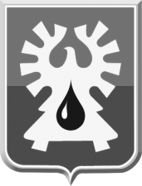 ДОКУМЕНТ ПОДПИСАНЭЛЕКТРОННОЙ ПОДПИСЬЮСертификат  [Номер сертификата 1]Владелец [Владелец сертификата 1]Действителен с [ДатаС 1] по [ДатаПо 1]Т.Р.Закирзяновп/пКритерии оценкиМаксимальный баллОценка1.Соответствие условиям Положения о конкурсе на разработку эскизного предложения Арт-объекта Предприниматель Урая102.Полнота и выразительность раскрытия темы103.Завершенность образа, визуальное и эстетическое воздействие на зрителя10ИтогоИтого30ФИО члена художественной группы Градостроительно - художественного совета города Урай:___________/ ________________________№п/п,№ п/п в ПеречнеНаименование объектаАдрес объектаПравообладатель1/3Здание общей площадью 314,1 кв.м, кадастровый номер 86:14:0102005:1807г.Урай, проезд ЖивотноводческийСвободное2/4Здание общей площадью 511,2 кв.м, кадастровый номер 86:14:0102005:1801, расположенное по адресу: г.Урай, проезд ЖивотноводческийСвободное3/28Земельный участок площадью 10 400,0 кв.м, кадастровый номер: 86:14:0102005:3350, г.Урай, проезд ЖивотноводческийСвободное